Když je leden bílý, je sedlákovi milý.2. ROČNÍK20. TÝDENod 9. ledna 2023 do 13. ledna 2023Informace pro rodiče:  18. 1. pojedeme bruslit do Jindřichova HradceČESKÝ JAZYK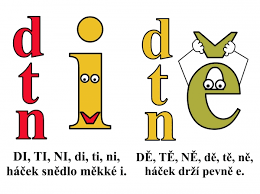 Dělení hlásek – souhlásky tvrdé  a tvrdé slabikyPsaní Z, Ž, X, H, KČtení - životabáseňMATEMATIKA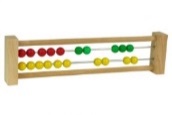 Písemné sčítání a odčítáníSčítání  a odčítání v oboru 0 - 100ANGLICKÝ JAZYK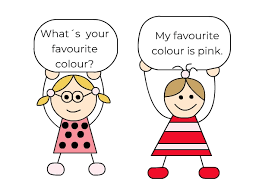 Úvod do 4. lekce: části obličeje (Happy face)UČ str. 32, 33, PS str. 28-30PRVOUKA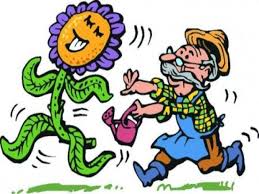 Čas – rok, měsíceHUDEBNÍ VÝCHOVA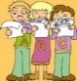 SněhulákPojmy: refrén, repeticeVÝTVARNÁ VÝCHOVA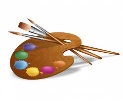 SněhuláciPRACOVNÍ ČINNOSTI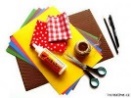 SněhuláciTĚLESNÁ VÝCHOVA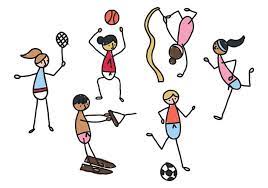 Pohybové hry venkuSEBEHODNOCENÍ ŽÁKA:.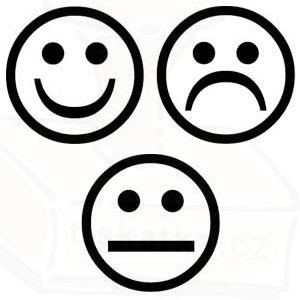 VZKAZ ŽÁKA UČITELI: